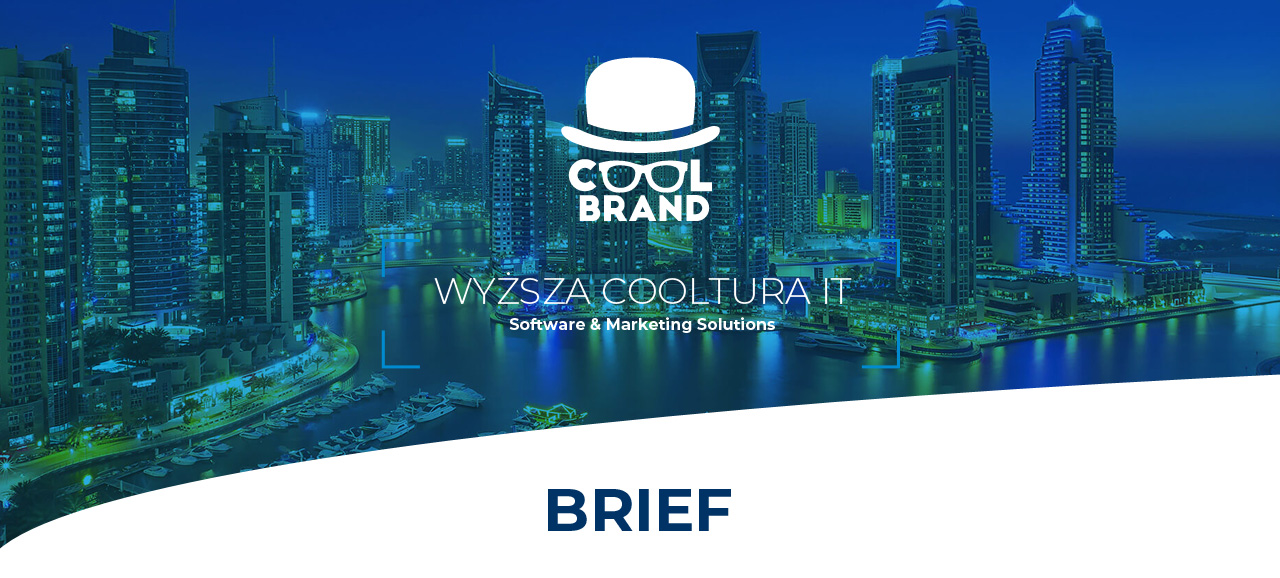 Szanowni Państwo, 
Poniższy brief pozwoli nam poznać wymagania i potrzeby dotyczące strony internetowej. Wszelkie informacje zawarte w briefie objęte są klauzulą poufności i wykorzystane zostaną jedynie w firmie CoolBrand do opracowania i przygotowania oferty. W przypadku pytań prosimy o kontakt. Z góry dziękujemy za wypełnienie poniższych pól briefu, aby ułatwić nam drogę wyceny i realizacji skutecznej kampanii reklamowej.Zespół CoolBrand	
Dziękujemy za wypełnienie briefu.
                                                                                                                               Zespół CoolBrandPODSTAWOWE INFORMACJE O FIRMIENazwa Firmy:Adres www obecnej strony:Branża, w której firma prowadzi działalność (wielkość rynku, sezonowość sprzedaży, czynniki wpływające na sezonowość, wydarzenia dotyczące produktu, czynniki pozarynkowe.):Opis produktu / usługi / oferty / promocji:Pozycja firmy na rynku (Marka naczelna lub sub-marka, w zależności od przyjętej architektury marki; wymiary pozycjonowania, sytuacja aktualna i docelowa):Informacje na temat elementów identyfikacji firmy (kolorystyka, opis logo – jeśli to możliwe prosimy dołączyć logo w formacie jpg):Wizerunek, do którego firma dąży:Firmy konkurencyjne:Dodatkowe informacje:INFORMACJE O STRONIE INTERNETOWEJGłówny cel stworzenia strony www/Charakter strony (sprzedażowa, wizerunkowa, informacyjna itp):Struktura informacji na stronie (główne zakładki):Czy będzie potrzebny logotyp (jeśli tak ile propozycji graficznych)?Czy macie Państwo własną infrastrukturę serwerową czy chcecie otrzymać ofertę?Czy firma chce mieć możliwość samodzielnej edycji strony – panel CMS?:Wersje językowe (jakie, ile?):Czy firma dysponuje materiałami potrzebnymi do stworzenia strony (zdjęcia, teksty, grafiki, logo, teksty w wersjach językowych):Czy na stronie ma być formularz kontaktowy, Google Mapy, Chat lub inne dodatki? Proszę wymienić.Przewidywany budżet na realizację (opcjonalnie):Oczekiwany termin realizacji:Strony internetowe, które mogą być wzorem przy realizacji strony dla Klienta:Osoba do kontaktu (imię, nazwisko, telefon, adres e-mail):Dodatkowe informacje: